“环旅路保”增值服务*备注：上述增值服务仅限海南环岛旅游公路旅游综合保险（简称“环旅路保”）的投保人或被保险人，在保险有效期内进行享权。环旅路保购买地址：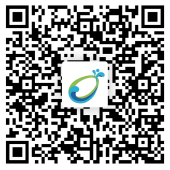 服务项目服务内容备注服务热线提供人工专席服务热线，电话：60822328（服务时间：0:00-24:00）--健康咨询为旅途提供专业的健康咨询服务，包括饮食、营养、常见疾病及药物等方面，以及各类身体不适情况的应对及建议。（服务时间：9:00-21:00）--在线问诊提供专业线上医生，用户通过移动应用、电话、或在线平台直接与医生进行沟通，对疾病进行初步诊断和就诊建议。（服务时间：9:00-21:00）--救援服务游客驾驶或乘坐的车辆（不限车型）：免费故障救援、换胎、搭电、困境施救。（服务时间：0:00-24:00）适用于在海南环岛旅游公路沿线范围内发生事故或故障的情况2、每项服务，对于同一辆车的旅客，仅能同时且共同享权一次。免费上门取送车服务游客驾驶或乘坐的车辆（限7座及以下乘用车）发生事故，同意在服务网络推荐对应品牌4S店维修的：可免费享受上门取、送车服务。（服务时间：8:00-18:00）适用于在海南环岛旅游公路沿线范围内发生事故或故障的情况2、每项服务，对于同一辆车的旅客，仅能同时且共同享权一次。免费代步车服务游客驾驶或乘坐的车辆发生无法继续行驶的事故，可享免费24小时内的代步车服务，超过24小时的，按本地市场租车标准自费。（服务时间：8:00-23:00）适用于在海南环岛旅游公路沿线范围内发生事故或故障的情况2、每项服务，对于同一辆车的旅客，仅能同时且共同享权一次。